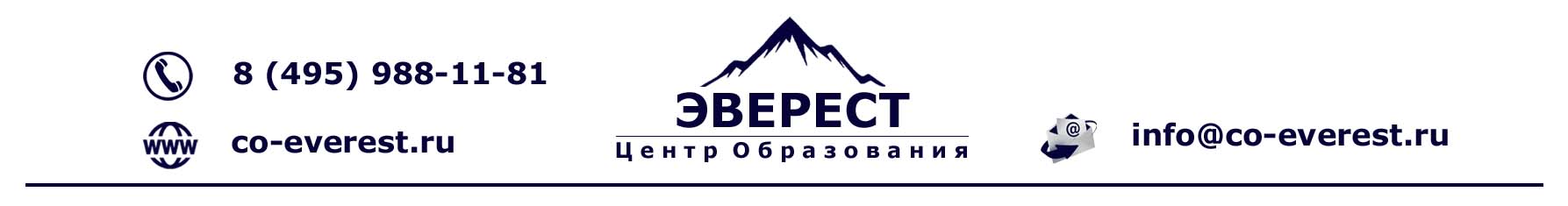 Авторский VIP-семинар ДляЗаказчиков и Поставщиков по 44-ФЗ и 223-ФЗСеминар-практикум для государственных, корпоративных заказчиков и поставщиков________________________________________________________________________________________Сроки и место проведения:29-31 января 2020 г., г. Санкт-Петербург, отель «Гамма»________________________________________________________________________________________________________Лекторы: Толстобоков Олег Николаевич - к.т.н., инспектор по комплексному контролю государственных закупок; доцент кафедры «Финансы, налоги, кредит» МАГМУ; член инспекции по осуществлению внеплановых проверок ФАС России; соавтор совместного издания Генеральной Прокуратуры Российской Федерации, ФАС России, Росфиннадзора для заказчиков и поставщиков «Проверки, контроль и надзор в сфере госзаказа»Бабунов Сергей Валерьевич - Заведующий кафедрой государственных и корпоративных закупок ФГБОУ ДПО «Институт развития дополнительного профессионального образования», г. Москва. Опыт работы главным государственным инспектором в Управлении по контролю за размещением государственного заказа Центрального аппарата ФАС РФ. Разработчик семинаров по методикам электронных площадок (более 9 лет преподавательской деятельности), эксперт-практик с 14-летним опытом по организации и сопровождению торгов, автор статей журнала «Бюллетень Оперативной Информации «Московские Торги». ________________________________________________________________________________________________________Контактная информация: Центр образования «ЭВЕРЕСТ», тел: 8 (495) 988-11-81E-mail: info@co-everest.ru, dogovor@co-everest.ru; сайт: www.co-everest.ruПрограмма семинара:1-й день (29 января) с 10:00 до 17:00Сессия 44-ФЗ
NEW! ГОСЗАКУПКИ-2020: новые требования, новые возможности, практика.  Итоги развития контрактной системы в 2019 году: новеллы законодательства для заказчиков и участников закупок, ошибки реализации нововведений с позиции контроля, надзора и аудита закупок. Минимизация рисков и приемлемые пути повышения эффективности закупочной деятельности в 2020 г.1. Обзор переходного периода в части реализации нововведений, внесенных в Закон о КС изменениями от 01.05.2019 № 69-ФЗ, от 01.05.2019 № 71-ФЗ, от 27.06.2019 № 151-ФЗ, от 27.06.2019 № 152-ФЗ: ШАГИ участников контрактной системы до и после 01 01 января 2020 г. (с учетом изменений вступивших и вступающих в законную силу);1.1. Приктика применения изменений в законодательстве о контрактной системе, вступивших в законную силу в 2019 году: неоднозначность требований № 44-ФЗ и подзаконных НПА с позиции заказчиков и контрольно-надзорных органов цель осуществления закупки. Каким образом с учетом признания утратившей силу ст. 13 проверяются после 01.10.2019 года закупки на соответствие целям? Дробление котировок в электронной форме. Стоит ли проводить на однородные одноименные товары работы услуги несколько котировок вместо электронного аукциона? Банковская гарантия в качестве обеспечения заявки. Существуют ли специальные основания для отклонения заявок в случае выявления несоответствия банковской гарантии, представленной участниками закупок для обеспечения заявки?	Включение в РНП поставщика (исполнителя, подрядчика) в связи с неисполнением гарантийных обязательств. Возможно ли включить в РНП подрядчика в связи с не устранением недостатков в период гарантийного срока после приемки и оплаты выполненных работ? НДС контракта. Стоит ли изменять условия контракта при заключении с участниками, находящимися на упрощенной системе налогообложения (УСН)?Аналогичность исполненных контрактов при применении антидемпинговых мер. Нужно ли применять в части подтверждения опыта контракты, не соответствующие предмету закупки?Жизнеспособность банков. Стоит ли заказчику вести контроль за деятельностью банка, выдавшего банковскую гарантию? Срок действия банковской гарантии, превышающий срок действия контракта. Возможно ли установление требований о сроке действии банковской гарантии в проекте контракта?            Заключение контракта со вторым участником при расторжении с первым.   Возможность реализации до и после 1 июля 2019 года? Однократное изменение срока исполнения контракта. Стоит ли учитывая неблагоприятные погодные условия (выпадение значительного количества осадков) руководствоваться ст. 95 № 44-ФЗ и подписывать доп. соглашение об изменении срока завершения работ?	Установление единообразного контроля закупок. Будет ли реализовано с принятием в марте 2020 года очередного пакета поправок в Закон о КС?АНОНС новой корректировки № 44-ФЗ до 1 марта 2020 г. (сокращение способов закупок до трех (конкурс, аукцион, запрос котировок) установление единых требований к составу заявок на участие во всех способах закупок, формирование всей информации о закупках исключительно в извещении о проведении закупки, упрощение и ускорение порядка уведомление  о расторжении контракта, обеспечение максимального электронного документооборота на стадии исполнения контракта «электронная приемка товаров, работ, услуг»)1.1. Приемлемые варианты решения проблемных ситуаций в закупочной деятельности (материал представляется в виде схем, таблиц, шаблонов, алгоритмов действий и составлен по материалам практики контроля 2019 года) Опорная блок-схема. Этапы исполнения контракта в новой редакции № 44-ФЗ: все «ЗА» и «ПРОТИВ» (наличие этапов как условие контракта с позиции арбитражных судов и требований новой редакции № 44-ФЗ; степень детализации и количества этапов, целесообразность указания для реализации уменьшения при исполнении контрактов обеспечения исполнения контракта и установления аванса, частичное исполнение контракта в установленные им промежуточные сроки и т.д.);Заказчик как оператор гарантийных обязательств: пути решения многокомпозиционных закупок в случае закупки «гарантийных» товаров (единое обеспечение гарантийных обязательств на товар с самым длительным сроком либо внесение ОГО по частям);Ошибки требований к банковским гарантиям, предоставляемым в качестве обеспечения заявки с учетом п. 4 ст. 368 ГК РФ и ПП РФ № 1005 (в редакции от 30.07.2019): алгоритм проведения проверки; Уменьшение размера обеспечения пропорционально стоимости выполненных обязательств: тонкости реализации; Порядок установления и ограничение предельного размера гарантийных обязательств: сравнительная таблица;Решение бизнес – задачи «случаи списания в бюджет обеспечения заявки»2. Пошаговый алгоритм формирования в форме электронного документа плана графика на 2020 финансовый год и на плановый период 2021 и 2022 годов в соответствии с  ПП РФ от 30.09.2019 № 1279 (нюансы включения в ПГ закупок, превышающий срок планирования; исчисление дня, следующего за днем доведения до соответствующего заказчика  объема прав в денежном выражении, информационное взаимодействие ЕИС с системой «Электронный бюджет» и региональными и муниципальными информационными системами в сфере закупок и т.д.) Изменения ПГ при необходимости и запрет размещения в ЕИС извещений, документаций о проведении закупок не соответствующих информации, указанной в ПГ с учетом требований ч. 8 и ч. 10 ст. 21 № 44-ФЗ после 01.01.2020 г.; Новая позиция ПГ и внесение изменений в уже существующую позицию: АНОНС правил реализации в 2020 году и отличительные особенности практики 2019 года;Технические ошибки при выгрузке ПГ в интерфейс ЕИС и внешние системы как юридически значимые ошибки электронного документооборота (по материалам обращений в службу технической поддержки);КЕЙС –СТАДИ: критерии возникновения ИНЫХ обстоятельств, предвидеть которые при утверждении ПГ было невозможно в качестве приемлемых вариантов внесения изменений, а также равенство даты внесения и даты утверждения изменений в ПГ в условиях перехода на новый порядок планирования и обоснования закупок с 1 октября 2019 г.2.1. Удлинение сроков подготовки и проведения подрядных закупок по причине разработки графиков выполнения строительно-монтажных работ.Правомерность установления документации «пусторафки», заполняемые по результатам процедуры определения подрядчика: противоречивые позиции Центрального аппарата и территориальных органов ФАС России;  2.2. Правила использования при осуществлении закупок информации из каталога не только товаров, но и работ, услуг (КТРУ)Описание товара, имеющего код КТРУ, с указанием характеристик обязательных для применения (вторая вкладка карточки) и использованием информации со словами ДОЛЖЕН, МОЖЕТ БЫТЬ, ИЛИ и т.д., вводящие в заблуждение заказчика и поставщика; Правомерность указания единицы измерения услуг по вывозу отходов «условной единицей», кодов ОКПД-2 утративших законную силу и т.п.;Применение КТРУ при закупках услуг ресурсоснабжающих организаций; Приемлемые варианты обоснования дополнительных характеристик в техническом задании на примерах закупок продуктов питания, угля, бензина, дизельного топлива, приборов и т.д.;Отклонение заявок, содержащих качественные характеристики, не соответствующие информации, указанной в КТРУ; Варианты пресечения неправомерных действий заказчиков при ненадлежащем применении либо не применений КТРУ в закупках;АВТОРСКИЙ ОБЗОР практики указания характеристик обязательных и не обязательных к применению в технических заданиях со стороны контроля ФАС России по материалам рассмотрения в 2019 году около 300 жалоб участников закупок;3. Ценообразование в закупках 2019 года и варианты реализации в 2020 году с целью повышения качества обоснования НМЦК и цены контракта.Проверки точности выполнения расчетов НМЦК; Ошибки заказчиков при неприменении методов названных ст. 22 № 44-ФЗ (по материалам аудита закупок силами контрольно-счетных органов и проверок фин. контроля);Дополнительный не основной затратный метод ценообразования: «хитрости» заказчиков, пресекаемые контрольными органами; Лимитный метод ценообразования с учетом объемов финансирования закупки; Неверный выбор метода определения и обоснования НМЦК и применение штрафов в соответствии с ч. 2 ст. 7.29.3 КоАП РФ в размере 10 000 рублей; Дискуссионная панель: «Наименьшее или среднее значение цены, принимаемое в расчет НМЦК в 2018- 2019 годах и АНОНС практики на 2020 год»4. Сложности проведения закупок с дополнительными требованиями к участникам закупок: обзор практики контроля ФАС России в части реализации новых требований ПП РФ № 99 и порядка подтверждения соответствия с учетом ПП РФ от 25.09.2019 № 1202 (обзор практики за II полугодие 2019 года).Ошибки установления доп требований при закупке работ по благоустройству территории при НМЦК до и более 10 млн. рублей;Изменение требований в части подтверждения опыта исполнения работ по строительству, реконструкции, капитальному ремонту, сносу объектов капитального строительства;Проверки контрактов подтверждающих опыт участников закупок по реестру контрактов / реестру договоров стоимостью не менее 20 % от НМЦК (цены лота);4.1. Фиксация действий и бездействия участников контрактной системы в сфере закупок в ЕИС и на электронных площадках с 1 января 2020 года, мониторинг работоспособности ЕИС и видео фиксация допущенных нарушений: реальность появления нововведения в практике закупок.5. ТОП 10 нарушений при подготовке технических заданий по версии ФАС России (требования к упаковке: надлежащие правила обоснования; 	остаточный срок годности товаров в процентов во избежание  поставки просроченного (некачественного) товара либо в месяцах, днях, часах;  укрупнение лота в закупках как правомерное увеличению объемов закупки, НМЦК, суммы обеспечения заявки и исполнения контракта; исключения из случаев закупок, на которые не распространяются требования государственных стандартов, серий или технических условий и т.п. )5.1. Неприемлемые варианты реализации ПП РФ от 10 июля 2019 г. № 878 в части закупок радиоэлектронной продукции и телекоммуникационного оборудования (обоснование невозможности соблюдения  новых  ограничения на допуск, нюансы работы с реестром радиоэлектронной продукции  в государственной информационной системе промышленности и т.д.) по материалам практики контроля ФАС России; 6. Соглашения на повышение цен и ограничения доступа на товарный рынок: анализ антиконкурентных соглашений за 2019 годы в части запрета на ограничение конкуренции среди хозяйствующих субъектов и применения мер ответственности в соответствии с ч. 2 ст. 14.32 КоАП РФ, практические аспекты реализации и защиты своих позиций в 2020 годуИсключительные обстоятельства не проведения конкурентных закупок: положительная практика закупок у единственного поставщика (подрядчика, исполнителя).7. Практические аспекты изменений порядка закупки работ по строительству, реконструкции, капитальному ремонту, сносу объектов капитального строительства: межведомственные противоречия Минфина России, Минстроя России и ФАС России НОВАЯ форма выписки из реестра членов СРО согласно Приказа Ростехнадзора от 04.03.2019 № 86 и проверки выписки силами закупочной комиссии (уровень ответственности участника по компенсационному фонду обеспечения договорных обязательств; проблемы проверок совокупного размера обязательств;  неоднозначная практика контроля в части предоставления в составе заявки каких-либо документов подтверждающих не превышение уровня ответственности и т.п.); Особые условия подрядного контракта (поэтапная оплата; смета контракта в пределах цены контракта без использования предусмотренных проектной документацией в соответствии с ГрК РФ сметных нормативов, сведения о которых включены в федеральный реестр сметных нормативов, и сметных цен строительных ресурсов);Условие о привлечение субподрядчика (согласование кандидатуры субподрядчика; допуск представителей заказчика в организацию соисполнителя (третьих лиц);Алгоритм действий заказчика при изменении видов и объемов работ, технически связанных и не связанных между собой, а также исключения позиций сметы и корректировки стоимости отдельных конструктивных элементов, обоснование решений по однократному изменению сроков исполнения контракта, а также НЮАНСЫ изменения контракта по инициативе подрядчика;Оплата работ, не предусмотренных контрактом: положительная судебная практика 2019 года;КЕЙС СТАДИ: правильное отклонение заявки подрядчика в электронном аукционе с позиции практики контроля ФАС России во II полугодии 2019 г. (проектная документация с конкретными показателями; торги с заранее предопределенным победителем закупки; дискретные не конкретные значения предлагаемых для текущего (предупредительного) ремонта стройматериала и т.д.)8. Постоянная и переменная часть типовых контрактов с учетом общих правил дополнения типовых контрактов по усмотрению заказчиков   с учетом положений, вытекающие из характера обязательств по контрактам, не противоречащие законодательству РФСпособы доказательств невозможности применения типовых контрактов при закупках лекарственных препаратов, тех. обслуживания и ремонта автотранспортных средств, выполнения работ по строительству (реконструкции), капитальному ремонту, ремонту автомобильных дорог и искусственных дорожных сооружений;Замена с 01.01.2020 типового контракта на строительство (реконструкцию) объекта капитального строительства на обязательные типовые условия в рамках реализации Приказом Минстроя России от 20.06.2019 № 346/пр при выборе подрядчиков как конкурентными, так и неконкурентными способами закупок; НЕОБЯЗАТЕЛЬНОСТЬ/ ОБЯЗАТЕЛЬНОСТЬ включения требований ПП РФ от 23.12. 2016 г. № 1466 в части применения типовых условий контрактов, предусматривающих привлечение к исполнению контрактов субподрядчиков, соисполнителей из числа СМП, СОНО к закупкам проводимых исключительно среди таких субъектов, а также допустимость требований о предоставлении соответствующих деклараций на этапе исполнения контракта;9. Законные механизмы защиты от недобросовестного поставщика (подрядчика, исполнителя) – ужесточение механизмов, упрощение порядка применения, установление особого порядка в отношении отдельных категорий участников закупокЗапрет на выплату аванса как отлагательное условие контракта с учетом ст. 157 «Сделки, совершенные под условие» и ст. 327.1 «Обусловленное исполнение обязательств» ГК РФ;Устранение «правовой коллизии» ч. 2 ст. 37 № 44-ФЗ в части предоставления информации, подтверждающей добросовестность участника закупки;ПРАКТИКУМ: Особенности применения антидемпинговых мер без учета и с учетом правопреемства исполнения участником в течение трех лет до даты подачи заявки на участие в закупке трех контрактов без применения неустойки (проверки предусмотренных ст. 58 ГК РФ передаточных актов при реорганизации юридических лиц, а также при переходе контрактов от физ. лица к ИП, юр. лица как правопреемники ИП, и т.д.)10. Разрешение споров при исполнении контрактов с учетом буквального толкования судами ст. 431 ГК РФ и п. 3 ст. 70 АПК РФ (допустимость указания сроков предъявления, рассмотрения, форм направления претензий, а также оставление претензии без ответа в установленный срок как признание требований претензии)Предъявление претензий третьими лицами (государственными контрольно-надзорными или правоохранительными органами) по вопросам исполнения контрактов, в т. ч. себестоимости контракта, а также отчетная калькуляция о фактических затратах, связанных с исполнением контракта11. Первые ошибки заказчиков при реализации в   IV квартале 2019 г. новых правил ведения формирования и ведения реестра контрактов, утвержденных Приказом Минфина России от 19 июля 2019 г. N 113нИсчисления срока внесения информации об исполнении контракта с даты подписания документа о приемке либо оплаты; Однократное включение всех по итогам полного исполнения всех платежных поручений и всех документов о приемке; Дата исполнения контракта как дата исполнения заказчиком своих обязательств по оплате поставленного товара либо приемки товаров, работ, услуг для целей ведения реестра контрактов; ВПЕРВЫЕ! пути минимизации штрафов при выявлении фактов включения в реестр контрактов недостоверных сведений о начислении штрафов (пеней), актов приемки, даты и суммы оплаты принятых товаров, работ, услуг12. Штрафы должностным и юридическим лицам за однотипные и систематические нарушения: специфика применения, «подводные камни» ходатайств и сбора доказательной базы (по материалам прокурорских проверок во взаимодействии с УФАС России)13. КРУГЛЫЙ СТОЛ: типовые ошибки заказчиков, участников закупок и контрольно-надзорных органов. ИНДИВИДУАЛЬНЫЙ разбор конкретных ситуаций в формате КЕЙС-СТАДИ. Лектор: Толстобоков Олег Николаевич2-й день (30 января) с 10:00 до 17:00Сессия 223-ФЗ«223-ФЗ: новеллы, обзор практики, изменения в 2020 году. Повышение эффективности подготовки Технических заданий. Ошибки заказчиков и участников закупок с позиции ФАС России и прокуратуры. Минимизация рисков ведения закупочной деятельности в 2019-2020 годах. Приемлемые пути повышения эффективности закупок в условиях изменившегося законодательства».1. Право формирования своей системы закупок в зависимости от особенностей осуществления деятельности, а также установления при необходимости дополнительных требований к участникам закупок с учетом Определения Судебной коллегии по экономическим спорам Верховного Суда РФ от 31.07.2017 № 305-КГ17-2243 по делу А40-3315/2016 в 2019-2020 годах.	1.1. Не закупки товаров, работ и услуг для удовлетворения потребностей заказчика не подпадающие под действие Закона № 223 –ФЗ и Положения о закупах (привлечение денежных средств, закупки для целей коммерческого использования, возмещение расходов, безвозмездная деятельность и т.д.) обзор споров заказчиков с контрольными органами за 2018-2019 гг.	Передача полномочия на осуществление закупочной деятельности управляющим компаниям (организациях проведения закупок в интересах заказчиков иными юридическими лицами): правила реализации агентских договоров приемлемые для ФАС России.	2. Важные изменения позиций контроля, новые подходы в доказательстве нарушении в связи с принятием изменений в Закон о закупках по сложным неоднозначно трактуемым вопросам правоприменения в 2019 году: согласие на обработку персональных данных в соответствии с требованиями Федерального закона от 27.07.2006 № 152-ФЗ «О персональных данных» и допустимость /не допустимость установления требований о представлении в составе заявки документов, содержащих персональные данные работников участников закупки, а также согласие на передачу и обработку персональных данных в составе заявке как основание не допуска заявок; меры обеспечения производства по защите гражданских прав в административном порядке в виде приостановления торгов с запретом заключения договоров в период обжалования и заключения договоров вопреки требованиям законодательства ранее 10 дней со дня размещения в ЕИС итогового протокола; требования к сроку действия заявок на участие в конкурентных закупках с учетом обязанности победителя закупки подписать договор, А ТАКЖЕ предоставления победителем дополнительных документов до заключения договора;предоставления приоритета в случаях если участниками закупок при закупке работ, оказании услуг является российский и иностранные юридические лица в соответствии с требованиями ПП РФ об импортозамещении в закупках и обязанность заключения договора со вторым участником закупки с учетом пп. з) п. 5 ПП РФ № 925;требования о предоставлении копий сертификатов обязательной сертификации на предлагаемый товар в составе заявки на этапе участия в процедуре закупки; Практикум: правомерность исчисления новых сроков, указанных в 223-ФЗ в части времени начала и окончания приема заявок, а также разъяснений положений документации и порядка заключения договоров, а именно «не менее чем за 15 дней до даты окончания» (ч. 17 ст. 3.2.); «не менее чем за 7 дней до даты окончания» (пп. а п. 2 ч. 3 ст. 3.4); «не менее чем за 4 РАБОЧИХ дня до дня истечения срока» (п. 4 ч. 3 ст. 3.4); «не менее чем за 7 РАБОЧИХ дней до дня проведения» (ч. 23 ст. 3.2.); «не менее чем за 5 рабочих дней до дня проведения» ((п. 3 ч. 3 ст. 3.4.); «позднее чем за три рабочих дня до даты окончания срока» (ч.3 ст. 3.2), истечение срока в последний день срока приходящийся на нерабочий день (ст. 191-194 ГК РФ)	2.1. Обзор итогов плановых выездных проверок в отношении юридических лиц на предмет соблюдения 223-ФЗ центральным аппарата ФАС России и территориальными органами (поводы возбуждения административных дел в 2019 году)Определении вины должностных лиц в отношении инкриминируемых правонарушений;Ходатайства о признании либо не признании вины должностных лиц; Имущественное и финансовое положение упитывающиеся в качестве смягчающих или отягчающих обстоятельств; Реализация в 2019 году п. 5 Постановления Президиума Верховного Суда РФ от 24.03.2005 № 5 «О некоторых вопросах, возникающих у судов при применении Кодекса Российской Федерации об административных правонарушениях» в части срока давности привлечения к административной ответственности в течении 1 года с момента совершения правонарушения и с момента обнаружения контрольно-надзорными органами;  КЕЙС-СТАДИ: Обстоятельства, препятствующие исполнению Закона № 223, при размещении в ЕИС плана закупок, ежемесячных отчётов, направлению информации в реестр договоров полностью исключающие применение штрафов.	2.2. Материалы прокурорских проверок, доказывающие поставки товаров с техническими характеристиками значительно отличающихся от заявленных в техническом предложении. Блок-схема: «Допустимые критерии указания /не указания технических, качественных и функциональных характеристики закупаемых товаров работ услуг».	3. Ошибки положений о закупках: реакция контроля по приоритету Закона о закупках над внутренними документами организаторов закупок.	Условия Положений о закупках в части проведения электронных закупок в соответствии с регламентами торговых площадок и не указание сроки рассмотрения заявок комиссией (по электронным закупкам), порядок подачи заявок в целом (по электронным закупкам), требования к содержанию, форме, оформлению и составу заявок на участие в электронных закупках, указанные в законе о закупках; 	Выбор поставщика, исполнителя, подрядчика Иными конкурентными и неконкурентными способами закупок (торги, запросы котировок, запросы предложений с предварительной квалификацией участников, маркетинговые исследования, квалификационные отборы и т.д.)ПРАКТИКУМ: Способ закупки определенный в соответствии с положением о закупке исходя из потребностей заказчика и маркетинговые исследования как конкурентный и неконкурентный способ определения поставщика с противоречивыми позициями Центрального аппарата ФАС России и территориального управления УФАС России 	Предоставление преимуществ участникам, находящимся в непосредственной близости от заказчика, путем установления коротких сроков подачи заявок;	Отсутствие предложений о снижении цены договора в ходе проведения торгов как основание для отказа участнику в допуске к участию в аукционе;Работа в фокус группе: Ссылки в положении о закупке на НПА не предусмотренные законодательством о КС: все «ЗА» и «ПРОТИВ»	3.1. Работа в фокус группе «Информатизация закупок у единственного поставщика (подрядчика, исполнителя) отличительные особенности их подготовки и размещения с учетом Типовых положений о закупках (извещение, документация о закупке, протокол, участие комиссии в обосновании необходимости закупки неконкурентным способом, определение цены договора).	4. Формирование, утверждение, ведение планов закупок в соответствии с ПП РФ от 17.09.2012 № 932 и ПП РФ от 10.09.2012 N 908 в 2019 году: Новые критерии определения высокотехнологичной и инновационной продукции для целей планирования закупок.План ФХД, ремонтные, инвестиционные и иные программы для целей формирования плановых потребностей заказчика;Функциональные особенности ЕИС в части ведения планов закупок в 2019 году (размещение, внесение изменений, корректировка планов, взаимосвязь извещений и структурированных форм планов и. т.д.); Заключение договоров на поставку товаров, выполнение работ, оказание услуг по результатам закупок, исключительно в соответствии с планом закупок: нарушения реализации ч.5.1. ст.3 № 223-ФЗ, выявляемые правоохранительными и надзорными органами, пути минимизации ответственности; 	5. Метод одной цены, иные методы ценообразование в правилах обоснования начальной (максимальной) цены договора (лота), запросы дополнительных разъяснений порядка ценообразования и обоснованности такого снижения цены;	Решения о согласовании заключения с единственными участниками закупок по цене ниже цены указанной в ценовом предложении с учётом функционала ЭТП и условий проведения преддоговорных переговоров;	Добровольность повышения предпочтительности заявок участников закупки: нюансы дополнительного этапа переторжки в закупках;	5.1. Демпинговое снижение цены договора выявление лучших условий исполнения договора при указании различных предложений о цене договора, сниженных на 25 процентов и более	Применение повышенного размера обеспечения исполнения договора при заключении договора с учетом антидемпинговых мер (ошибки формирования ценового предложения с учетом всех возможных расходов, связанных с исполнением обязательств по договору. 6. Обязательные и дополнительные требования к участникам закупок как предоставление преимуществ ограниченному кругу участников закупок 	Необоснованное признание несоответствующих требованиям документации о закупке заявок участников закупок; ДИСКУССИОННАЯ ПАНЕЛЬ правомерность требований об отсутствии решения суда, административного органа о наложении ареста на имущество участника, наличия кредиторской задолженности не более 50 % от балансовой стоимости чистых активов за последний завершенный отчетный период, отсутствии признаков корпоративного мошенничества и коррупционных действий, участия в закупочной процедуре лиц, аффилированных с иными участниками закупкиВ ПОДАРОК КАЖДОМУ УЧАСТНИКУ Обзор открытых источников для работы в закупках с помощью которых можно проверить задолженность по уплате налогов, судимости, банкротству, бухгалтерской отчётности, дисквалификации участников закупок, привлечение к ответственности за незаконное вознаграждение, фактическую выдачу нотариальных доверенностей по их реквизитам, соответствие банков, выдающих банковские гарантии.+ а такжеПРИЕМЛЕМЫЕ ПРАВИЛА РАБОТЫ с реестром лицензии, базой свидетельств СРО, регистрационных удостоверений, реестра заключений экспертиз проектной документации, информационной системой ценообразования в строительстве на КОНКРЕТНЫХ примерах!!!!	6.1. Аккредитация в порядке, установленном оператором площадки для участия в конкурентной закупке согласно требований ч. 3 ст. 3.3 № 223-ФЗ: НЮАНСЫ установление обязательных требований для прохождения аккредитации на ЭТП и подтверждения соответствия требованиям законодательства РФ	Просрочки рассмотрения заявок на аккредитацию операторами электронных торговых площадок; 	Допустимость требований о регистрации на сторонних ресурсах заказчиков с целью принятия участия в электронных закупках; 	Документы и сведения в реестре аккредитованных участников закупок и правомерность их требования о предоставлении во-вторых частях (учредительные документы, устав, выписка из ЕГРЮЛ, ЕГРИП и т.д.); 	Требования о создании электронных документов путем сканирования с их оригиналов как дополнительные требования с учётом правил использования усиленной квалифицированной электронной подписи, установленные законодательством РФ;	6.2. Документальное подтверждение в заявке соответствия участника закупки требованиям установленным заказчиком и проведение проверки участников в рамках проявления должной осмотрительности и осторожности в соответствии с требованиями Минфина России и ФНС	адрес массовой регистрации юридических лиц и предоставлении копии договора аренды; 	Чрезмерное и необоснованное требование о предоставлении составе заявки писем-подтверждений кредитоспособности, оформляемых на бланке организации участника;	Требования о предоставлении в составе заявке и проверки выписки из реестра членов саморегулируемой организации (СРО) при проведении КОНКУРЕТНЫХ закупок на строительство, реконструкцию, капитальный ремонт объектов капитального строительства (по материалам практики контроля 2019 года) ПРАКТИКУМ «Требование к участнику закупки об отсутствии задолженности перед бюджетом РФ и справка из налогового органа об отсутствии (наличии) задолженности по уплате налогов, сборов, пеней и штрафов как подтверждение возможности надлежащего исполнения договора (временные затраты на получение с учётом срока ее выдачи; исчисление последнего отчетного периода месяцем, первым кварталом годом, полугодие, девятью месяцами календарным годом в соответствии с № 27-ФЗ «Об индивидуальном (персонифицированном) учете в системе обязательного пенсионного страхования»; декларирование отсутствия задолженности и проверки информаций об отсутствии (наличии) задолженности по налогам, сборам и иным платежам); Справка из налогового органа об исполнении налогоплательщиком обязанности по уплате налогов, сборов, пеней, штрафов, процентов подписанных начальником (заместителем начальника) ФНС с воспроизведением государственного герба Российской Федерации, выданная не ранее одного месяца до даты извещения о проведении конкурентной закупки и т.д.»	7. Презумпция добросовестности участников процедуры закупок направленное на расширение возможностей на участие в закупке и развитие конкуренции:	Ограничения конкуренции при закупках лекарств по МНН с дополнительными характеристиками и требования схем лечения конкретными лекарственными препаратами в соответствии с ч. 2 ст. 99 ФЗ № 323-ФЗ «Об основах охраны здоровья граждан в Российской Федерации»;	отсутствие «четкого» графика поставки товаров, предоставляющее преимущество участникам закупок;	Допустимая значимость критерия «Ценовое предложение участника» с целью исключения создания преимущественных условий участия в закупках;	Поставка по заявке заказчика путем доставки товара по месту назначение как ненадлежащее указание место поставки, а также критерии разумности установления дискриминационного срока исполнения договора (обзор сильных и слабых позиций контроля 2019 года) Решение БИЗНЕС КЕЙСА: Возможность предоставления на этапе заключения договора подписанного со стороны победителя закупки ранее 10 дневного срока как нарушение либо не нарушение сроков заключения договора в соответствии с ч. 15 ст. 3.2 № 223-ФЗ по результатам конкурентной закупки.	8. Артикулы закупаемых товаров с пометкой или эквивалент и не предъявление ограничений к поставке товаров иного производителя.	Использование запатентованных промышленных образцов и нарушение исключительного права правообладателя при несанкционированном изготовлении, применении, ввозе, предложении к продаже иного введения в хозяйственный оборот как нарушение требований п. 2 ч. 6.1 ст. 3 № 223-ФЗ;	Указание на возможность поставки эквивалентного товара с учетом применения в качестве описания поставляемого товара артикулов конкретных моделей одного производителя;	Марки модели наименование товаров работ услуг как показатели и условия исполнения договора; ПРАКТИКУМ: Указания на перечень товаров, которые являются предметом (объектом) закупки «Ветонит», «Гидроласт» «Ротбанд», «Петролит» без использования слов «или эквивалент» при закупке работ по капитальному ремонту и поставки отделочных и строительных материалов	9. Отказ в допуске и отклонение заявок на участие в конкурентных закупках по основаниям, ограничивающих количество участников закупок (непредставление определенных документацией документов либо наличие в эти документы неполной информации и (или) информации об участнике закупок или о товарах, работах, услугах к условиям исполнения договора ПРАКТИКУМ: Отклонения заявок ввиду некорректного требования документации (диапазонные, конкретные и (или) точные значения каждого значения характеристик.9.1. Недостатки носящие формальный характер и не влияющие на содержание и условия заявки на участие в закупках, а также на условия исполнения договора и не влекущие рисков неисполнения обязательств: 	Факты совмещения должностей руководителя и (или) главного бухгалтера; 	Гарантийные обязательства со сроками, превышающими предельные сроки эксплуатации предмета закупки;	Требование осуществление взаиморасчетов с использованием счетов в конкретных банках, отвечающих требованиям, перечисленным в статье 74.1 Налогового кодекса Российской Федерации;	9.2. Ложные сведения в заявках участников закупок:практика ТЕНДЕЦИОЗНО подобранной информации, наглядно не свидетельствующей о недостоверных сведениях в заявкахНеоднозначные толкования, числовые показатели при описании характеристик товаров, работ, услуг в содержании заявок; Ответы производителей и иные документы однозначно свидетельствующие о невозможности производства предлагаемых в заявках товаров по заказу заказчика как доказательство недостоверности сведений; 	9.3. Конфиденциальность информации об этом участнике до подведения итогов закупки в ч. 8 ст 3.3 № 223-ФЗ: разглашение операторами ЭТП место нахождения, ИНН, КПП, ОГРН, телефонов участников закупок; направление со вторыми частями заявок ценовых предложений участников закупок и т.д.;	Излишнее указание сведений об участнике, квалификации, локального сметного расчета в первых частях заявок при проведении конкурса, аукциона запроса предложений в электронной форме (фирменный бланк, печать в тексе наименование заявки участника и т.п); 	Ошибки заполнения формы первых частей заявок, приводящие к отклонению заявок (не указание требуемых разделов, неверные единицы измерений, двусмысленные толкования показателей предлагаемых к поставке товаров, не указание конкретных качественных, функциональных и потребительских свойств);	Количественные характеристики предоставляемые в первой части заявок и отклонение заявок в случае непредставления документов и сведений предусмотренных информационной картой документацией о закупкеРАБОТА В ФОКУС ГРУППЕ Одновременный порядок подачи заявок в электронной закупке как в электронной, так и в письменной форме10. Обеспечение заявок на участие в закупке (не верный размер установления в закупках до 5 млн. рублей, при проведении закупок для СМП (ССП);	Банковская гарантия в качестве обеспечения (срок действия, распространение на течение гарантийного срока, ответственность гаранта, ограничиваемая суммой гарантии, наличие в договоре условий, касающихся обеспечения исполнения обязательств по договору, оригинал БГ в составе заявки;	10.1. Виртуальный, лицевой и (или) специальный счет для целей внесения денежных средств, предназначенных для обеспечения заявок: возможность выбора и специфика реализации с позиции Центрального аппарата ФАС России в 2019 году Тип обеспечения заявки банковской гарантией либо денежными средствами для целей реализации ч. 13 ст. 3.4 Закона о закупках: правила доказательств направлений уведомлений о блокировании денежных средств, автоматический функционал ЭТП и личных кабинетов участников на сайте операторов, технические сбои в работе внутренний системы банков и т.д.Возврат операторами ЭТП заявок в случае наличия на лицевом счете свободных денежных средств в размере разницы суммы кредита и суммы обеспечения заявки на участие в закупке в электронной форме, установленной в извещении; НЮАНСЫ БЛОКИРОВКИ И РАЗБЛОКИРОВАНИЯ ДЕНЕЖНЫХ СРЕДСТВ в случаях отзыва (изменения) заявок; Правомерность (не правомерность) ВЗИМАНИЯ ПЛАТ ПРИ ПРОВЕДЕНИИ ЭЛЕКТРОННЫХ ЗАКУПОК в соответствии с финансовыми регламентами, утвержденными операторами электронных площадок (доступность ранее активированных тарифов; платность приобретения безлимитных лицензий; подписки за пользование функционалом электронной площадки; тариф «разовое участия» и т.д.);ЧАСТИЧНАЯ или ПОЛНАЯ ОПЛАТА УСЛУГИ ОПЕРАТОРА ЭЛЕКТРОННОЙ ПЛОЩАДКИ в зависимости от пересмотра результатов закупки, признания закупки недействительной, заключения и/или исполнения договора и других обстоятельств.	11. Субъективный порядок оценки для расчета итогового рейтинга каждой заявки и введение в заблуждение приводящие к сокращению количества участников закупок при водящее к неверной оценки заявок участников Право по своему усмотрению применения иных критериев оценки обусловленной спецификой конкурентной закупкой;Оценка заявок по критерию «ПРЕДОСТАВЛЕНИЕ АНАЛОГИЧНОЙ ПРОДУКЦИИ (ЭКВИВАЛЕНТА)» путем присвоения в 2 раза меньшего максимального количества баллов при предоставлении участником части продукции, указанной в документации и части продукции, являющейся аналогичной (эквивалентной); Неправомерное снижение итогового количества баллов по результатам оценки заявки и критериям «НАЛИЧИЕ КВАЛИФИЦИРОВАННОГО ПЕРЕСОВАЛА» и установления порядка оценки по критерию «ОПЫТ ВЫПОЛНЕНИЯ РАБОТ» по договорам заключённым в рамках № 44-ФЗ и № 223-ФЗ либо всех исполненных договоров;	12. Право отказа от закупки в любое время до подведения итогов: ошибки принятия решений об отмене конкурентных закупок по одному и более предмету закупок (лоту) до наступления даты и времени окончания срока подачи заявок на участие в конкурентной закупке в соответствии с требованиями ч. 5 ст. 3.2. № 223-ФЗ (ответственность перед участниками закупок, применение мер ответственности санкций со стороны ФАС России, предельный момент возможности принятия заказчиком решения об отмене закупки):Продление сроков приема заявок как неосновательные преференции для лиц, не успевших подать заявки в течение установленного срока на законных основаниях (изменение дат подачи заявок после истечения срока подачи заявок;Обоснование необходимости в любое время после окончания срока окончания приема заявок изменять даты и время проведения торгов;КРИТЕРИИ ненадлежащего порядка отказа от закупки по закупкам, не относящимся к торгам в соответствии со статьями 447-449 1057-1061 ГК РФ;Уведомление об отказе от проведения закупки в ЕИС как нарушение ч. 6 ст. 3.2 № 223-ФЗ;	12.1. Отзыв или изменение заявки до истечения срока подачи заявок на участие в такой закупке согласно ч. 11 ст. 3.2. № 223-ФЗ	Конкретная дата начала оказания услуг ранее даты заключения договора;	13. Особенности и нюансы закупок с СМП (ССП) в 2020 г.Обязанность подачи дополнительных ценовых предложений при проведении аукционов для СМП и ССП в соответствии с ч. 19 ст. 3.4 № 223-ФЗ;Файлы согласия, содержащие предложение о цене договора и согласие на оказание услуг выполнение работ в электронных запросах котировок для СМП и ССП;Установления опыта поставок, обеспеченности кадровыми ресурсами в качестве обязательного требования к участникам закупок как ограничение возможности участия вновь созданных субъектов СМП и ССП;Закупки у СМП и ССП при условии НМЦД более 400 млн. рублей;	14. Новые условия контроля ФАС России с учётом изменений ч. 11 ст. 3 № 223-ФЗ: нарушение законных прав и интересов третьих лиц на момент рассмотрения жалоб и влияние на результат проведения закупокполномочия ФАС России по рассмотрению заявок участников закупок, подменяющие своими действиями комиссию заказчика, а также рассмотрение в пределах компетенции ошибок организаторов закупок, находящихся на территории, не подведомственной территориальном управлению ФАС России; право обжалования положений закупочной документации (извещения) участниками закупок подавшими (не подавшими) заявки согласно ч. 11 ст. 3 Закона о закупках (внеплановые проверки итогов проведения закупок, пересмотр результатов оценки заявок);жалобы, поданные лицами, не подавшими заявки на участие в закупке, как основание рассмотрения антимонопольным органом и доказательства ущемления прав; Исполнение предписаний ФАС России при рассмотрении заявок и варианты доказательства обоснованности позиций заказчиков;	15. Круглый стол: типовые ошибки заказчиков, участников закупок и контрольно-надзорных органов. Индивидуальный разбор конкретных ситуаций в формате КЕЙС-СТАДИ. Лектор: Толстобоков Олег Николаевич.3-й день (31 января) с 10:00 до 17:00Эффективность закупок – вертикальная и горизонтальная эффективность закупок на основе результатов проверок Счетной палаты и Прокуратуры.Нарушения при подготовке Технических заданий и обоснований Н(м)ЦД несущие риски уголовной ответственности.Практика подготовки технических заданий. Новые правила указания товарных знаков при проведении закупок:ЗАПРЕТ указания Товарных знаков, Наименования страны происхождения;Случаи исключения - когда можно указывать товарные знаки в редакции «или эквивалент»;Случаи исключения - когда можно указывать товарные знаки без указания «или эквивалент»;Особенности указания товарных знаков, являющихся предметом контракта;Особенности указания товарных знаков используемых при выполнении работ, оказании услуг.Тонкости подготовки ТЗ на закупку уникальной/эксклюзивной продукции;Особенности описания предмета закупки по чертежу, артикулу и т.д.;Примеры правильного обоснования потребности в конкретном Товарном знаке;Неправомерность дробления закупок (позиция ФАС и Суда);Обязанность заказчика предоставить полный комплект документов для исполнения договора;Правомерность требования о сохранении номера при закупке услуг мобильной связи;Новый порядок применения КАТАЛОГА товаров/работ/услуг – закрытый набор характеристик и параметров, порядок описания в ТЗ позиций отсутствующих в каталоге;Правила подготовки и требования к содержанию Технического задания:Практические рекомендации по применению ТР и национальных стандартов;Порядок и особенности формирования лотов;Правила описания Товаров/Работ/Услуг:когда можно указывать требование к поставке товара заводом изготовителем/дилером;термин «новый товар»;особенности установления требований к указанию общеизвестных характеристик;указание max и min значений параметров, особенности требований к диапазонам и др.Национальная система стандартизации Российской Федерации. Федеральный закон от 27 декабря 2002 года N 184-ФЗ «О техническом регулировании», Федеральный закон от 29 июня 2015 года N 162-ФЗ «О стандартизации в Российской Федерации»;Декларация о соответствии и сертификат соответствия:Единый перечень продукции, подлежащей обязательной сертификации;Единый перечень продукции, подтверждение соответствия которой осуществляется в форме принятия декларации о соответствии.Регистрация продукции- регистрационные удостоверения;Технические регламенты и национальные стандарты;Требования к продукции – ГОСТ-Р, СНиП, СанПиН и т.д.;Лицензирование деятельности участников – сроки действия лицензий, наличие обязательных пунктов и адресов осуществления деятельности;Термины - товарный знак и страна происхождения товара;Ловушки технических заданий не нарушающие действующее законодательство;Типовые ошибки заказчиков при формировании Технических заданий.Разъяснения ФАС по проблемным вопросам подготовки Технических заданий, в том числе:Порядок определения улучшенных характеристик товара;Возможность покупки товара бывшего в употреблении;Можно ли предусмотреть возможность заранее осмотреть место работ;Можно ли заменять предусмотренные договором виды работ;Можно ли требовать обслуживания товара официальным сервисным центром;Когда можно закупить строительные работы вместе с оборудованием и т.д.Обзор результатов обжалований технических заданий:анализ более 1100 решений ФАС по жалобам на технические задания;анализ более 2000 решений судов по жалобам на технические задания;В том числе по вопросам: установление положений ТЗ - ограничивающих количество участников закупки;установление требований к продукции на основании устаревших ГОСТов;перечисление ГОСТов без соотнесения к конкретным позициям ТЗ; «дробление» и «укрупнение» предмета закупки;установления требований о соответствии Техническим условиям;указание требований к химическому составу товара;установление коротких сроков поставки/выполнения/оказания;избыточное укрупнение и усложнение ТЗ;избыточные требования о наличии лицензий и допусков и т.д.Особенности подготовки Технического задания на закупку:Продуктов питания /Лекарственных средств/Услуг связи/Образовательных услуг/Информационных услуг/Программного обеспечения/Компьютерной и оргтехники /Расходных материалов/Услуг по сопровождению и работ по техническому обслуживанию/Услуг охраны/Транспортных средств (в том числе ремонта) /Страхования/Услуг субъектов естественных монополий/Работ по строительству, капитальному и текущему ремонту.Примеры ТЗ и Типовые ошибки заказчиков.Повышение эффективности подготовки Технических заданий:разработка технологической карты типового технического задания по видам Т/Р/У;разработка типовых технических заданий;эффективное разделение обязанностей между закупщиками и инициаторами;введение в КПЭ инициаторов показателя – «качество и своевременность подготовки ТЗ».Практикум по подготовке Технического задания с учетом требований 223-ФЗ и 135-ФЗ:Заполняем раздел - Предмет закупки;Заполняем раздел - Ограничения на участие в закупке;Заполняем раздел - Описание товара, работы, услуги;Заполняем раздел - Описание требований к количеству;Заполняем раздел - Описание требований к срокам (периодичности) поставок;Заполняем раздел - Описание требований к месту (ам) поставок;Заполняем раздел - Описание требований к комплектации;Заполняем раздел - Описание требований к количеству расходных материалов;Заполняем раздел - Описание требований к обслуживанию товара;Заполняем раздел – Описание требований к расходам на эксплуатацию;Заполняем раздел – Описание требований к качеству;Заполняем раздел – Описание требований к шефу – монтажу;Заполняем раздел - Описание требований к обучению персонала заказчика;Заполняем раздел - Описание требований к сроку и объему предоставления гарантий;Заполняем раздел - Описание требований к передаваемой документации;Заполняем раздел - Описание требований к подтверждению соответствия Поставщика;Заполняем раздел - Описание требований к остаточному сроку годности/хранения;Заполняем раздел - Описание требований к указанию технических параметров;Заполняем раздел - Обоснование НМЦД;Заполняем раздел - Определение условий поставки/выполнения/оказания;Заполняем раздел - Определение условий приемки.Закупка по цене единицы товара/работы/услуги: ​как правильно сформировать и обосновать цену договора, цену единицы, единичные расценки;как правильно опубликовать и провести закупку;обязательные условия договора при проведении закупки по цене единицы.Стандарт закупочной деятельности от ФАС: ​порядок формирования критериев и подкритериев оценки заявок;порядок обоснования начальной (максимальной) цены договора;порядок формирования лотов при составлении технических заданий.Договора и экспертиза/приемка товаров, работ, услуг: ​Обзор результатов проверок прокуратурой исполнения договоров;Условия договора защищающие интересы заказчика;Обзор слабых разделов проектов договоров и рекомендации по их доработке;Пролонгация или продление договора – отличия, условия, порядок;Обеспечение Гарантий;Требования к порядку приемки;Особенности проведения и оформления результатов экспертизы товаров, работ, услуг;Требования к порядку приемки;Как правильно расторгнуть договор при нарушении поставщиком условий;Примеры установления порядка одностороннего расторжения договора;Примеры эффективных и сбалансированных требований к срокам и качеству;Примеры установления в документации эффективных мер ответственности участника;Неправомерные условия проектов договоров!Классификатор нарушений (рисков), выявляемых Федеральным казначейством.Порядок рассмотрения жалоб по 223-ФЗ – ст. 18.1 № 135-ФЗ «О защите конкуренции».Реестр недобросовестных поставщиков (ПП РФ от 22.11.2012 N 1211).Обзор интересных решений и постановлений о наложении штрафов ФАС за 2019г. Обзор постановлений о наложении штрафов по 223-ФЗ. ​Ответы на вопросы участников семинара. Индивидуальные консультации.Лектор: Бабунов Сергей ВалерьевичСтоимость участия в семинаре:Семинар 3 дня – 42 900 рублей/чел. НДС не взимается. В стоимость входит: участие одного представителя в семинаре три дня, обеды, методические разработки, именной сертификат участника. При обучении двух и более представителей от одной организации – 39 900 руб./чел.Семинар 2 дня (сессия 223-ФЗ) – 32 900 рублей/чел. НДС не взимается. В стоимость входит: участие одного представителя в семинаре два дня, обеды, методические разработки, именной сертификат участника. При обучении двух и более представителей от одной организации – 29 900 руб./чел.Семинар 1 день – 19 900 рублей/чел. НДС не взимается. В стоимость входит: участие одного представителя в семинаре один день, обед, методические разработки, именной сертификат участника. При обучении двух и более представителей от одной организации – 17 900 руб./чел.Желающие получить удостоверение о повышении квалификации или диплом о профессиональной переподготовке могут продолжить обучение в дистанционном модуле.Стоимость: Удостоверение - 4000 руб. Диплом - 5 000 руб.Акция: Обучение каждого 4-го слушателя от организации – Бесплатно!Контактная информация: Центр образования «ЭВЕРЕСТ», тел: 8 (495) 988-11-81E-mail: info@co-everest.ru, dogovor@co-everest.ru; сайт: www.co-everest.ru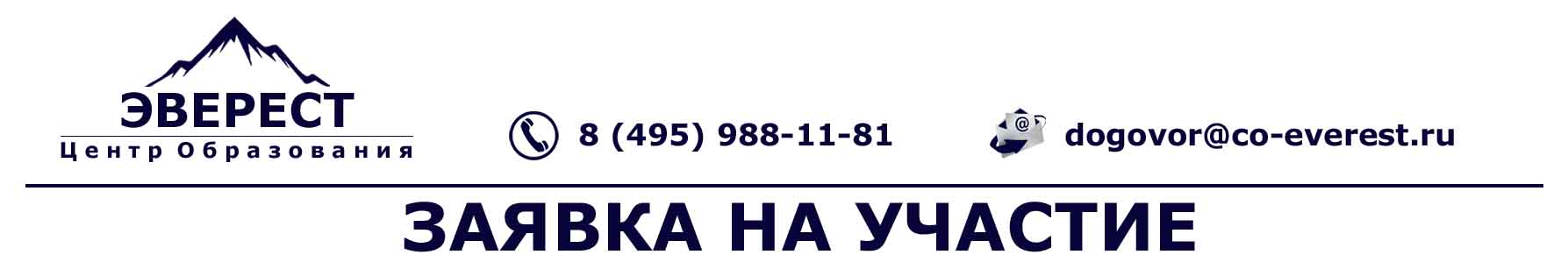 Заполненную заявку просьба направлять на электронную почту dogovor@co-everest.ruЦентр образования «ЭВЕРЕСТ», тел: 8 (495) 988-11-81E-mail: info@co-everest.ru, dogovor@co-everest.ru; сайт: www.co-everest.ruАвторский VIP-семинар ДляЗаказчиков и Поставщиков по 44-ФЗ и 223-ФЗАвторский VIP-семинар ДляЗаказчиков и Поставщиков по 44-ФЗ и 223-ФЗАвторский VIP-семинар ДляЗаказчиков и Поставщиков по 44-ФЗ и 223-ФЗАвторский VIP-семинар ДляЗаказчиков и Поставщиков по 44-ФЗ и 223-ФЗАвторский VIP-семинар ДляЗаказчиков и Поставщиков по 44-ФЗ и 223-ФЗАвторский VIP-семинар ДляЗаказчиков и Поставщиков по 44-ФЗ и 223-ФЗДата оформления заявки:Дата оформления заявки:Дата оформления заявки:Дата оформления заявки:Дата оформления заявки:Дата оформления заявки:Сроки проведения: Сроки проведения: Сроки проведения: Место проведения: Место проведения: Место проведения: Организация:Организация:Организация:Организация:Организация:Организация:Юридический адрес:Юридический адрес:Юридический адрес:Юридический адрес:Юридический адрес:Юридический адрес:Почтовый адрес:Почтовый адрес:Почтовый адрес:Почтовый адрес:Почтовый адрес:Почтовый адрес:Код города:Код города:Телефоны:Телефоны:Телефоны:Телефоны:E-mail:E-mail:E-mail:E-mail:E-mail:E-mail:Руководитель организации:Руководитель организации:Руководитель организации:Руководитель организации:Действует на основании:Действует на основании:Должность руководителя организации:Должность руководителя организации:Должность руководителя организации:Должность руководителя организации:Должность руководителя организации:Должность руководителя организации:Контактное лицо (Ф.И.О., должность, телефон):Контактное лицо (Ф.И.О., должность, телефон):Контактное лицо (Ф.И.О., должность, телефон):Контактное лицо (Ф.И.О., должность, телефон):Контактное лицо (Ф.И.О., должность, телефон):Контактное лицо (Ф.И.О., должность, телефон):ИНН:ИНН:ИНН:КПП:КПП:КПП:Расчетный счет:Расчетный счет:Расчетный счет:Кор/счет:Кор/счет:Кор/счет:БИК:БИК:Название банка:Название банка:Название банка:Название банка:Список участников семинара:Список участников семинара:Список участников семинара:Список участников семинара:Список участников семинара:Список участников семинара:№Ф.И.О., организация, должность, моб. телефон участника:Ф.И.О., организация, должность, моб. телефон участника:Ф.И.О., организация, должность, моб. телефон участника:Ф.И.О., организация, должность, моб. телефон участника:Стоимость, руб.12345ИТОГО:ИТОГО:ИТОГО:ИТОГО:ИТОГО: